§469.  Fundamental change in asset composition1.  Requirement of prior approval.  A financial institution, without the prior written approval of the superintendent, may not change the composition of all or substantially all of its assets through sales or other dispositions of assets, through purchases or other acquisitions of assets or through other expansions of its operations.[PL 2005, c. 83, §11 (NEW).]2.  Considerations.  In determining whether to approve the change in the asset composition of a financial institution, the superintendent shall consider the purpose of the proposed transaction, its impact on the safety and soundness of the financial institution and any effect on the customers of the financial institution.  If the superintendent concludes that a filing presents significant or novel policy, supervisory or legal issues, the superintendent may require an application to be filed in accordance with section 252.[PL 2005, c. 83, §11 (NEW).]3.  Exception.  Prior written approval is not required for a change in the composition of assets that is part of the financial institution's ordinary and ongoing core banking activities.[PL 2005, c. 83, §11 (NEW).]4.  Rules.  The superintendent may adopt rules defining a change in the composition of all or substantially all of a financial institution's assets and setting forth the factors to consider in determining what constitutes a fundamental change in assets.  Rules adopted pursuant to this subsection are routine technical rules as defined in Title 5, chapter 375, subchapter 2‑A.[PL 2005, c. 83, §11 (NEW).]SECTION HISTORYPL 2005, c. 83, §11 (NEW). The State of Maine claims a copyright in its codified statutes. If you intend to republish this material, we require that you include the following disclaimer in your publication:All copyrights and other rights to statutory text are reserved by the State of Maine. The text included in this publication reflects changes made through the First Regular and First Special Session of the 131st Maine Legislature and is current through November 1. 2023
                    . The text is subject to change without notice. It is a version that has not been officially certified by the Secretary of State. Refer to the Maine Revised Statutes Annotated and supplements for certified text.
                The Office of the Revisor of Statutes also requests that you send us one copy of any statutory publication you may produce. Our goal is not to restrict publishing activity, but to keep track of who is publishing what, to identify any needless duplication and to preserve the State's copyright rights.PLEASE NOTE: The Revisor's Office cannot perform research for or provide legal advice or interpretation of Maine law to the public. If you need legal assistance, please contact a qualified attorney.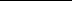 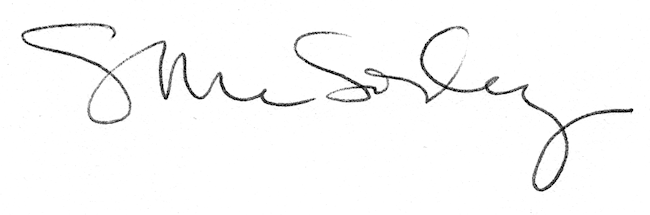 